WednesdayWALT; divide 2-digit numbers by 10 and 3-digit multiples of 10 by 10Steps to successUse a place-value gridDivide 2-digit numbers by 10Divide 3-digit multiples of ten numbers by 100Explain the rules and patterns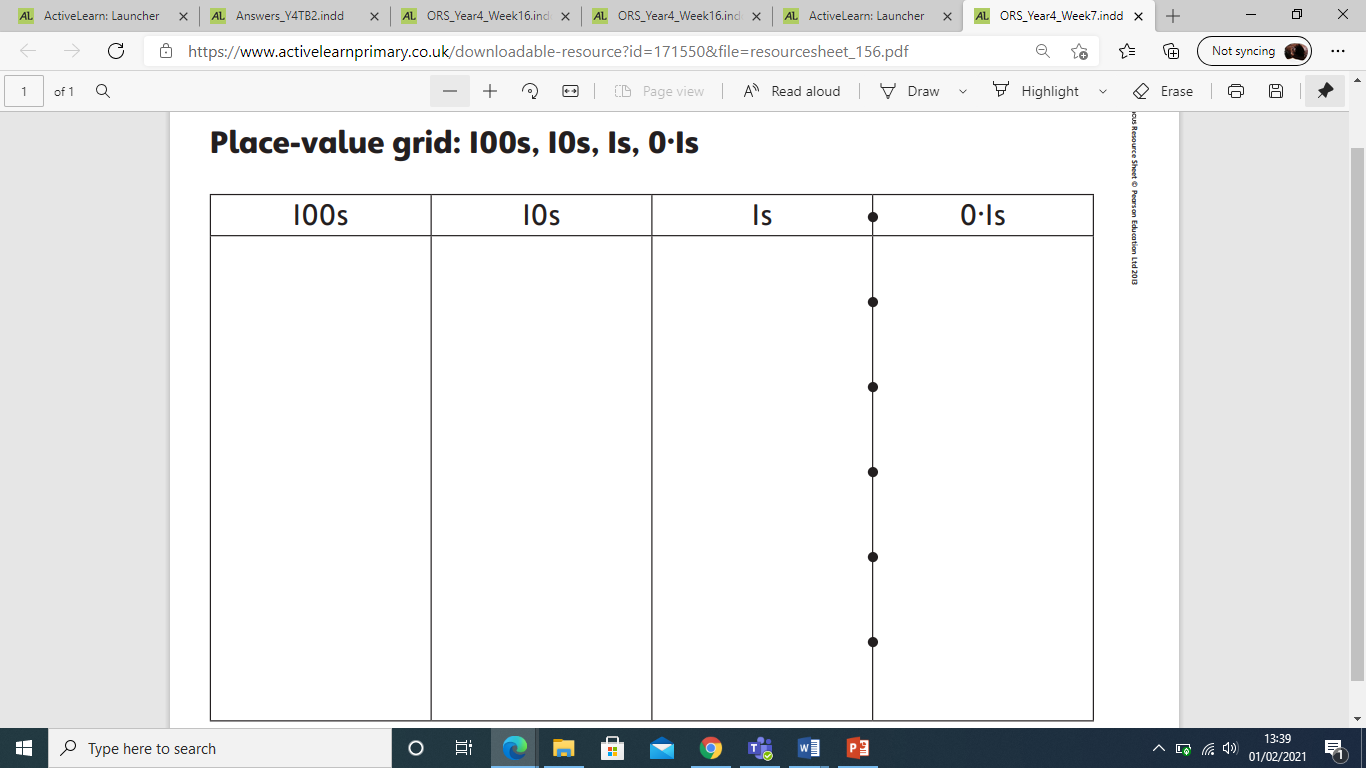 FridayB-WALT; add 4-digit numbersSteps to successCopy the calculations carefullyComplete the calculationsSolve the word problems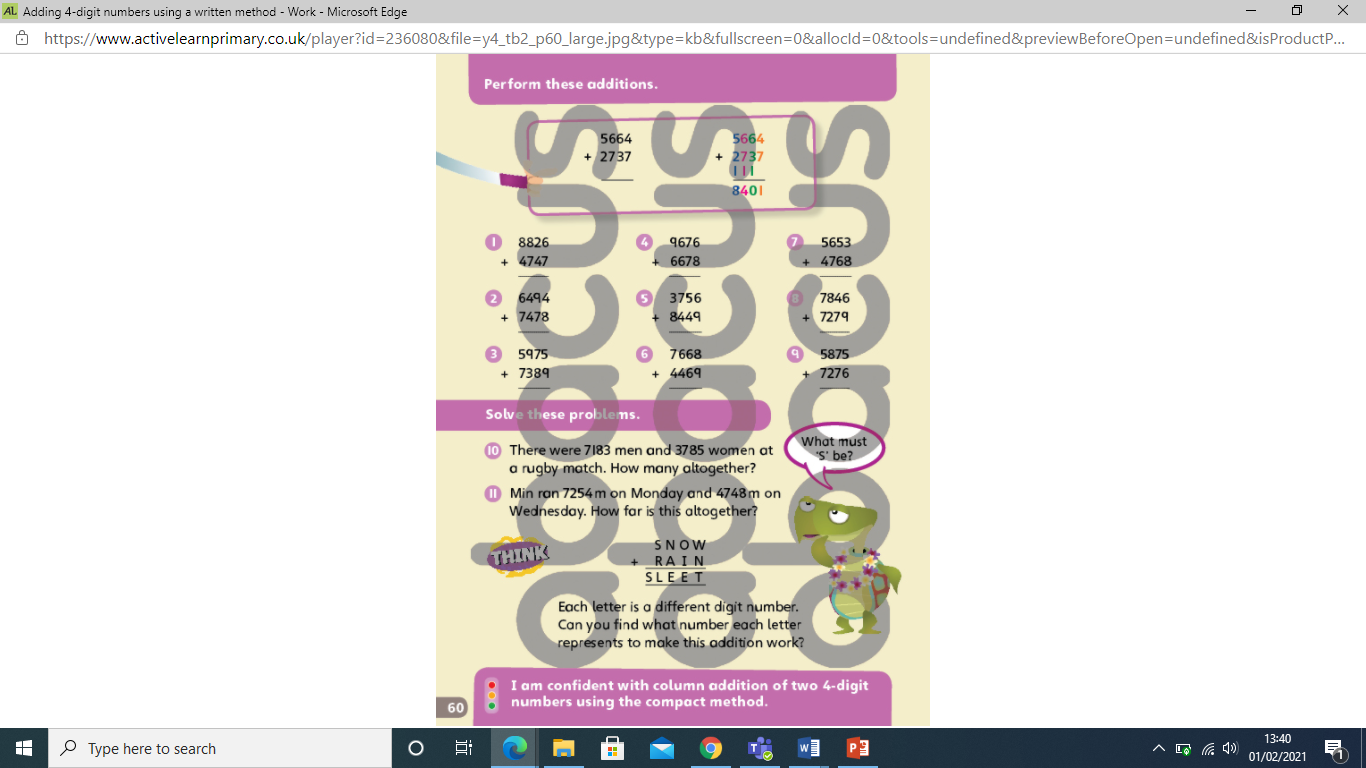 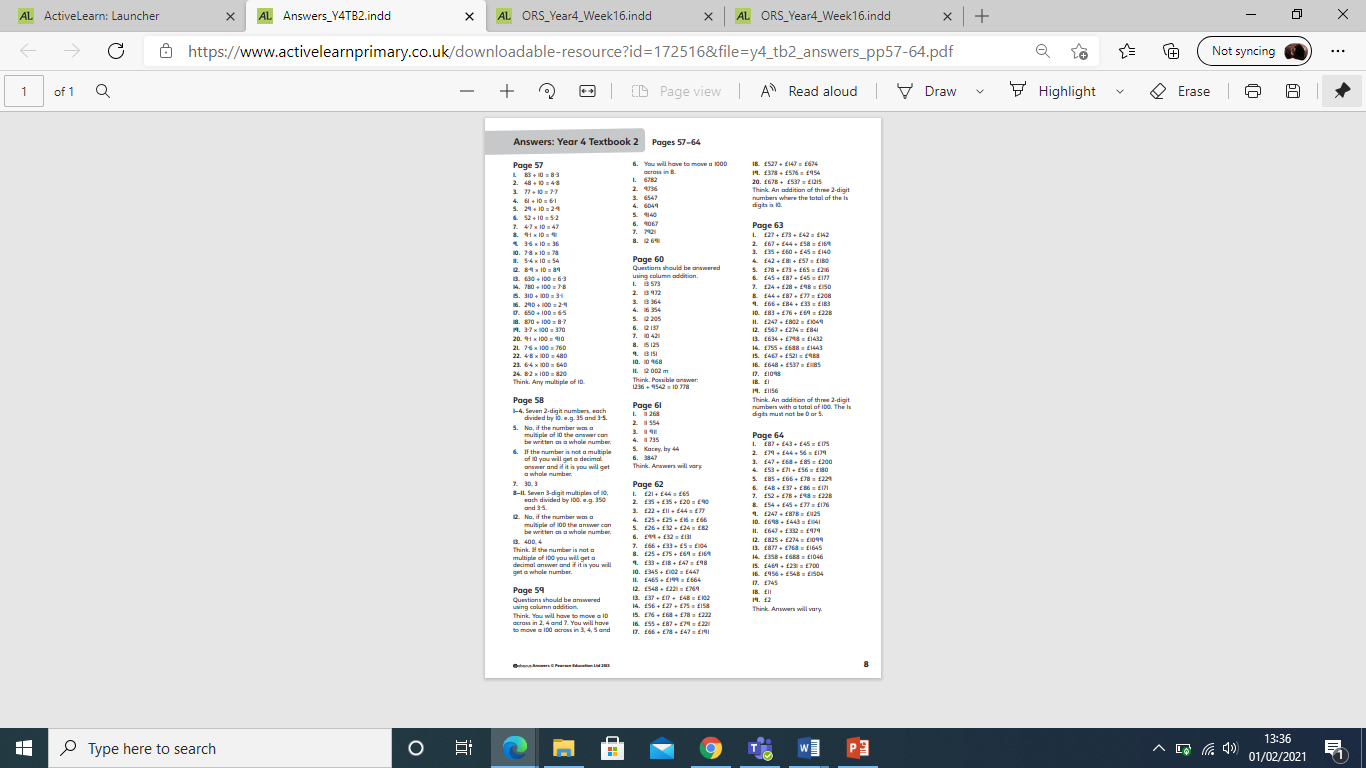 